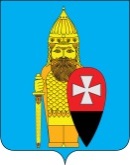 СОВЕТ ДЕПУТАТОВ ПОСЕЛЕНИЯ ВОРОНОВСКОЕ В ГОРОДЕ МОСКВЕ РЕШЕНИЕот 29 ноября 2017 года № 08/11О внесении изменений в решение Совета депутатов поселения Вороновское от 15.03.2017 года № 03/02 «Об утверждении правил благоустройства, санитарного содержания территорий, организации уборки и обеспечения чистоты и порядка в поселении Вороновское»    В соответствии с Законами города Москвы от 06 ноября 2002 года № 56 «Об организации местного самоуправления в городе Москве», от 30 апреля 2014 года № 18 «О благоустройстве в городе Москве», Постановлением Правительства Москвы от 9 ноября 1999 года № 1018 «Об утверждении Правил санитарного содержания территорий, организации уборки и обеспечения чистоты в городе Москве», Уставом поселения Вороновское, на основании решения Совета депутатов поселения Вороновское от 05 июля 2016 года № 08/01 «Об утверждении регламента «Содержание автомобильных дорог местного значения (объектов дорожного хозяйства) в поселении Вороновское, в целях обеспечения чистоты и порядка на территории поселения Вороновское;Совет депутатов поселения Вороновское решил:   1. В решение Совета депутатов поселения Вороновское от 15 марта 2017 года № 03/02 «Об утверждении правил благоустройства, санитарного содержания территорий, организации уборки и обеспечения чистоты и порядка в поселении Вороновское» внести следующие изменения:   1.1. Пункт 5.2. Раздела 5 Приложения к решению читать в новой редакции:   «5.2. Мероприятия по подготовке уборочной техники к работе в зимний период проводятся балансодержателями техники в срок до 1 октября текущего года. Места для сухого складирования снега утверждаются Префектурой ТиНАО.   При отсутствии сухих снегосвалок и снегоплавильных пунктов на территории поселения Вороновское вывоз снега осуществляется  на площадку временного складирования снега, определенную администрацией поселения Вороновское по согласованию с префектурой ТиНАО.     Организации, отвечающие за уборку городских территорий, в срок до 1 октября должны обеспечить завоз, заготовку и складирование необходимого количества противогололедного материала.».   2. Опубликовать настоящее решение в бюллетене «Московский муниципальный вестник» и разместить на официальном сайте администрации поселения Вороновское в информационно-телекоммуникационной сети «Интернет».   3. Контроль за исполнением настоящего решения возложить Главу поселения Вороновское Исаева М.К.Главапоселения Вороновское          			                                         М.К. Исаев